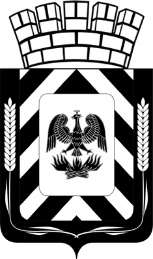 СОВЕТ ДЕПУТАТОВЛЕНИНСКОГО ГОРОДСКОГО ОКРУГАМОСКОВСКОЙ ОБЛАСТИ РЕШЕНИЕО внесении изменений в решение Совета депутатов сельского поселения Совхоз им. Ленина  от 26.11.2019 № 11/1 «О бюджете  сельского поселения Совхоз им. Ленина  Ленинского муниципального района Московской области» на 2020 год»В соответствии с Бюджетным кодексом Российской Федерации, Федеральным законом от 06.10.2003 № 131-ФЗ "Об общих принципах организации местного самоуправления в Российской Федерации", Уставом сельского поселения Совхоз им. Ленина Ленинского муниципального района Московской области,Совет депутатов Р Е Ш И Л:1. Внести изменения в приложения к решению о бюджете:1.1.Приложение № 2 «Перечень главных администраторов доходов бюджета сельского поселения Совхоз им. Ленина Ленинского муниципального района Московской области на 2020 год» изложить в редакции приложения № 1 к настоящему решению.1.2 Приложение № 3 «Перечень главных администраторов источников внутреннего финансирования дефицита бюджета сельского поселения Совхоз им. Ленина Ленинского муниципального района Московской области» изложить в редакции приложения № 2 к настоящему решению.   2. Настоящее решение вступает в силу со дня его подписания.         3. Опубликовать настоящее решение в газете «Видновские вести» и разместить в информационно-телекоммуникационной сети Интернет по адресу: http://www.adm-vidnoe.ru.Разослать: в дело – 2 экз., заместителям главы администрации, Колмогоровой Л.В., Егоровой Е.В., Корневой О.П., «Видновские Вести».Приложение №1
к решению Совета депутатов
Ленинского городского округа
Московской области
от 15.04.2020 № 7/10Приложение №2
к решению Совета депутатов
муниципального образования
сельское поселение Совхоз им. Ленина
от «26» ноября 2019г № 11/1Перечень главных администраторов доходов бюджета сельского поселения Совхоз им. Ленина Ленинского муниципального района Московской области на 2020 год.Приложение №2
к решению Совета депутатов
Ленинского городского округа
Московской области
от 15.04.2020 № 7/10Приложение №3
к решению Совета депутатов
муниципального образования
сельское поселение Совхоз им. Ленина
от «26» ноября 2019г № 11/1Перечень главных администраторов источников внутреннего финансирования дефицита бюджета сельского поселения Совхоз им. Ленина Ленинского муниципального района Московской области на 2020 год.от15.04.2020№7/10Глава Ленинского городского округаМосковской области                                               А.П. СпасскийПредседатель Совета депутатовЛенинского городского округа                                                         С.Н. Радченко Код администратораКБКНаименование доходовАдминистрация Ленинского городского  округа Московской областиАдминистрация Ленинского городского  округа Московской области9871 11 05075 10 0000 120Доходы от сдачи в аренду имущества, составляющего казну сельских поселений (за исключением земельных участков).9871 11 09045 10 0000 120Прочие поступления от использования имущества, находящегося в собственности сельских поселений (за исключением имущества муниципальных бюджетных и автономных учреждений, а также имущества муниципальных унитарных предприятий, в том числе казенных)9871 16 07010 10 0000 140Штрафы, неустойки, пени, уплаченные в случае просрочки исполнения поставщиком (подрядчиком, исполнителем) обязательств, предусмотренных муниципальным контрактом, заключенным муниципальным органом, казенным учреждением сельского поселения9871 16 07090 10 0000 140Иные штрафы, неустойки, пени, уплаченные в соответствии с законом или договором в случае неисполнения или ненадлежащего исполнения обязательств перед муниципальным органом, (муниципальным казенным учреждением) сельского поселения9871 16 10061 10 0000 140Платежи в целях возмещения убытков, причиненных уклонением от заключения с муниципальным органом сельского поселения (муниципальным казенным учреждением) муниципального контракта, а также иные денежные средства, подлежащие зачислению в бюджет сельского поселения за нарушение законодательства Российской Федерации о контрактной системе в сфере закупок товаров, работ, услуг для обеспечения государственных и муниципальных нужд (за исключением муниципального контракта, финансируемого за счет средств муниципального дорожного фонда)9871 16 10081 10 0000 140Платежи в целях возмещения ущерба при расторжении муниципального контракта, заключенного с муниципальным органом сельского поселения (муниципальным казенным учреждением), в связи с односторонним отказом исполнителя (подрядчика) от его исполнения (за исключением муниципального контракта, финансируемого за счет средств муниципального дорожного фонда)9871 17 01050 10 0000 180Невыясненные поступления, зачисляемые в бюджеты сельских поселений. 9871 17 05050 10 0000 180Прочие неналоговые доходы бюджетов сельских поселений9872 02 29999 10 0000 150Прочие субсидии бюджетам поселений9872 02 35118 10 0000 150Субвенции бюджетам сельских поселений на осуществление первичного воинского учета на территориях, где отсутствуют военные комиссариаты9872 02 49999 10 0000 150Прочие межбюджетные трансферты, передаваемые бюджетам сельских поселений.9872 08 05000 10 0000 150Перечисления из бюджетов сельских поселений (в бюджеты поселений) для осуществления возврата (зачета) излишне уплаченных или излишне взысканных сумм налогов, сборов, и иных платежей, а также сумм процентов за несвоевременное осуществление такого возврата и процентов, начисленных на излишне взысканные суммы.9872 18 00000 10 0000 150Доходы бюджетов сельских поселений от возврата бюджетами бюджетной системы Российской Федерации остатков субсидий, субвенций и иных межбюджетных трансфертов, имеющих целевое назначение, прошлых лет, а также от возврата организациями остатков субсидий прошлых лет9872 18 60010 10 0000 150Доходы бюджетов сельских поселений от возврата остатков субсидий, субвенций и иных межбюджетных трансфертов, имеющих целевое назначение, прошлых лет из бюджетов муниципальных районов9872 18 05010 10 0000 150Доходы бюджетов сельских поселений от возврата бюджетными учреждениями остатков субсидий прошлых лет9872 18 05030 10 0000 150Доходы бюджетов сельских поселений от возврата иными организациями остатков субсидий прошлых лет9872 19 00000 10 0000 150Возврат остатков субсидий, субвенций и иных межбюджетных трансфертов, имеющих целевое назначение, прошлых лет из бюджетов сельских поселений9872 19 35118 10 0000 150Возврат остатков субвенций на осуществление первичного воинского учета на территориях, где отсутствуют военные комиссариаты из бюджетов субъектов Российской ФедерацииФинансовое управление администрации Ленинского муниципального районаФинансовое управление администрации Ленинского муниципального районаФинансовое управление администрации Ленинского муниципального районаФинансовое управление администрации Ленинского муниципального района9141 17 01050 10 0000 180Невыясненные поступления, зачисляемые в бюджеты сельских поселенийНевыясненные поступления, зачисляемые в бюджеты сельских поселений9141 17 05050 10 0000 180Прочие неналоговые доходы бюджетов сельских поселенийПрочие неналоговые доходы бюджетов сельских поселений9142 08 05000 10 0000 150Перечисления из бюджетов сельских поселений (в бюджеты поселений) для осуществления возврата (зачета)  излишне уплаченных или излишне взысканных сумм налогов, сборов и иных платежей, а так же сумм процентов за несвоевременное осуществление такого возврата и процентов, начисленных на излишне взысканные суммыПеречисления из бюджетов сельских поселений (в бюджеты поселений) для осуществления возврата (зачета)  излишне уплаченных или излишне взысканных сумм налогов, сборов и иных платежей, а так же сумм процентов за несвоевременное осуществление такого возврата и процентов, начисленных на излишне взысканные суммыГлавные администраторы доходов бюджета муниципального образования  - органы государственной власти  Российской ФедерацииГлавные администраторы доходов бюджета муниципального образования  - органы государственной власти  Российской ФедерацииГлавные администраторы доходов бюджета муниципального образования  - органы государственной власти  Российской ФедерацииГлавные администраторы доходов бюджета муниципального образования  - органы государственной власти  Российской ФедерацииФедеральная налоговая службаФедеральная налоговая службаФедеральная налоговая службаФедеральная налоговая служба1821 01 02010 01 0000 110Налог на доходы физических лиц с доходов, источником которых является налоговый агент, за исключением доходов, в отношении которых исчисление и уплата налога осуществляются в соответствии со статьями 227, 227.1 и 228 Налогового кодекса Российской ФедерацииНалог на доходы физических лиц с доходов, источником которых является налоговый агент, за исключением доходов, в отношении которых исчисление и уплата налога осуществляются в соответствии со статьями 227, 227.1 и 228 Налогового кодекса Российской Федерации1821 01 02020 01 0000 110Налог на доходы физических лиц с доходов, полученных от осуществления деятельности физическими лицами, зарегистрированными в качестве индивидуальных предпринимателей, нотариусов, занимающихся частной практикой, адвокатов, учредивших адвокатские кабинеты, и других лиц, занимающихся частной практикой в соответствии со статьей 227 Налогового кодекса Российской ФедерацииНалог на доходы физических лиц с доходов, полученных от осуществления деятельности физическими лицами, зарегистрированными в качестве индивидуальных предпринимателей, нотариусов, занимающихся частной практикой, адвокатов, учредивших адвокатские кабинеты, и других лиц, занимающихся частной практикой в соответствии со статьей 227 Налогового кодекса Российской Федерации1821 01 02030 01 0000 110Налог на доходы физических лиц с доходов, полученных физическими лицами в соответствии со статьей 228 Налогового кодекса Российской ФедерацииНалог на доходы физических лиц с доходов, полученных физическими лицами в соответствии со статьей 228 Налогового кодекса Российской Федерации1821 06 01030 10 0000 110Налог на имущество физических лиц, взимаемый по ставкам, применяемым к объектам налогообложения, расположенным в границах сельских поселенийНалог на имущество физических лиц, взимаемый по ставкам, применяемым к объектам налогообложения, расположенным в границах сельских поселений1821 06 06033 10 0000 110Земельный налог с организаций, обладающих земельным участком, расположенным в границах сельских поселенийЗемельный налог с организаций, обладающих земельным участком, расположенным в границах сельских поселений1821 06 06043 10 0000 110Земельный налог с физических лиц, обладающих земельным участком, расположенным в границах сельских поселенийЗемельный налог с физических лиц, обладающих земельным участком, расположенным в границах сельских поселений1821 09 04053 10 0000 110Земельный налог (по обязательствам, возникшим до 1 января 2006 года), мобилизуемый на территориях сельских поселенийЗемельный налог (по обязательствам, возникшим до 1 января 2006 года), мобилизуемый на территориях сельских поселенийКод администратораКБКНаименование Администрация Ленинского городского округа Московской областиАдминистрация Ленинского городского округа Московской областиАдминистрация Ленинского городского округа Московской области98701 02 00 00 00 0000 000Кредиты кредитных организаций в валюте Российской Федерации98701 02 00 00 10 0000 710Получение кредитов от кредитных организаций  бюджетами сельских поселений в валюте Российской Федерации.98701 02 00 00 10 0000 810Погашение бюджетами сельских поселений  кредитов от кредитных организаций в валюте Российской Федерации.98701 03 00 00 00 0000 000Бюджетные кредиты от других бюджетов бюджетной системы Российской Федерации 98701 03 01 00 10 0000 710Получение кредитов от других бюджетов бюджетной системы Российской Федерации бюджетами сельских поселений  в валюте Российской Федерации.98701 03 01 00 10 0000 810Погашение бюджетами сельских поселений кредитов от других бюджетов бюджетной системы Российской Федерации в валюте Российской Федерации.98701 05 00 00 00 0000 000Изменение остатков средств на счетах по учету средств бюджетов98701 05 02 01 10 0000 510Увеличение прочих остатков денежных средств бюджетов сельских поселений.98701 05 02 01 10 0000 610Уменьшение прочих остатков денежных средств бюджетов сельских поселений.